No. Daftar/FPEB/224/UN.40.FPEB.1.PL/2013PENGARUH KEMAMPUAN USAHA TERHADAP KEBERHASILAN USAHA PADA PENERIMA HIBAH BAWAKU MAKMUR KELURAHAN GEGERKALONGSKRIPSIDiajukan untuk memenuhi salah satu syarat dalam menempuh Ujian Sarjana Pendidikan pada Program Pendidikan Ekonomi 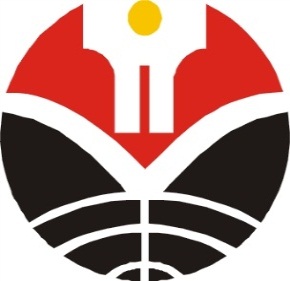 OlehNida Afifah0807103PROGRAM STUDI PENDIDIKAN EKONOMIFAKULTAS PENDIDIKAN EKONOMI DAN BISNIS UNIVERSITAS PENDIDIKAN INDONESIA2013PENGARUH KEMAMPUAN USAHA TERHADAP KEBERHASILAN USAHA PADA PENERIMA HIBAH BAWAKU MAKMUR KELURAHAN GEGERKALONGOleh:Nida AfifahSebuah Skripsi Yang Diajukan Untuk Memenuhi Salah Satu Syarat Memperoleh Gelar Sarjana Pendidikan pada Fakultas Pendidikan Ekonomi dan Bisnis© Nida Afifah 2013Universitas Pendidikan IndonesiaJuni 2013Hak Cipta dilindungi Undang-undang.Skripsi ini tidak boleh diperbanyak seluruhya atau sebagian, dengan dicetak ulang, difoto kopi, atau cara lainnya tanpa ijin dari penulis.NIDA AFIFAHPENGARUH KEMAMPUAN USAHA TERHADAP KEBERHASILAN USAHA PADA PENERIMA HIBAH BAWAKU MAKMUR KELURAHAN GEGERKALONGDISETUJUI DAN DISAHKAN OLEHPEMBIMBINGPembimbing I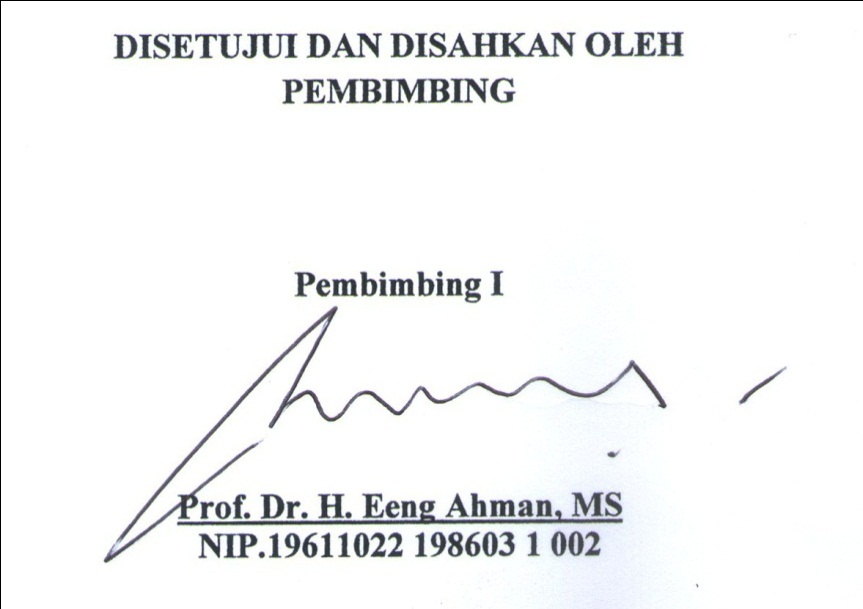 Prof. Dr. H. Eeng Ahman, MSNIP.19611022 198603 1 002Pembimbing II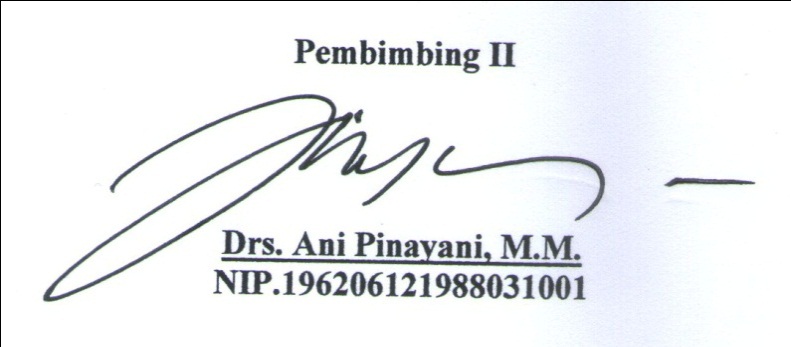 Drs. Ani Pinayani, M.M.NIP.196206121988031001Mengetahui,Ketua Program Studi Pendidikan EkonomiFakultas Pendidikan Ekonomi dan BisnisUPI Bandung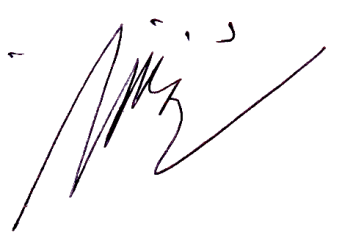 Dr. Ikaputera Waspada, M.M.NIP. 19610420 198703 1 002